Филиал  муниципального автономного общеобразовательного учреждения«Прииртышская средняя общеобразовательная школа»- «Верхнеаремзянская средняя общеобразовательная школа им. Д.И.Менделеева»РАБОЧАЯ ПРОГРАММАпо предмету «Письмо и развитие речи»для обучающихся по адаптированной основной общеобразовательной программе ОООдля детей с умственной отсталостью (интеллектуальными нарушениями)6 классана 2019-2020 учебный годСоставитель программы: Горюнова Людмила Вячеславовна,учитель русского языка и литературы первой квалификационной категориис.Верхние Аремзяны2019 год          Рабочая программа по предмету «Письмо и развитие речи» в 6 классе составлена на основе Федерального Закона «Об образовании в РФ» (№273 от 29.12.2012г.);Постановления Главного государственного санитарного врача РФ от 29.12.2010 № 189 «Об утверждении СанПиН 2.4.2.2821-10 «Санитарно-эпидемиологические требования к условиям и организации обучения в общеобразовательных учреждениях» (в ред. изменений № 1, утв. Постановлением Главного государственного санитарного врача РФ от 29.06.2011 № 85, изменений № 2, утв. Постановлением Главного государственного санитарного врача РФ от 25.12.2013 № 72, изменений № 3, утв. Постановлением Главного государственного санитарного врача РФ от 24.11.2015 № 81);Постановления  Главного государственного санитарного врача РФ от 10.07.2015 г. № 26 «Об  утверждении  СанПиН 2.4.2.3286-15 «Санитарно-эпидемиологические требования к условиям  и организации обучения и воспитания в организациях, осуществляющих образовательную деятельность по адаптированным основным общеобразовательным программам для обучающихся с ограниченными возможностями здоровья»;письма Минобразования РФ от 16.04.2001 N 29/1524-6 "О Концепции интегрированного обучения лиц с ограниченными возможностями здоровья (со специальными образовательными потребностями)"; Программы специальных (коррекционных) общеобразовательных учреждений VIII вида 5 – 9 классы в двух сборниках; под ред. Воронковой В.В: Сб.1. – М.: Гуманит. изд.центр ВЛАДОС, 2011г.; учебника«Русский язык» для 8 класса специальных (коррекционных) образовательных учреждений 8 вида. / Сост. Г. Галунчикова, Э.В. Якубовская. Допущено Министерством образования РФ, М.: Просвещение, 2017 г.          В  учебном плане филиала МАОУ «Прииртышская СОШ» - «Верхнеаремзянская СОШ им. Д.И.Менделеева» на изучение письма и развития речи в  6 классе отводится 170 часов  в год (5 часов в неделю).     Основные требования к знаниям и умениям учащихся по предмету «Письмо и развитие речи»Учащиеся должны знать: способы проверки написания гласных и согласных в корне слов. Учащиеся должны уметь: правильно обозначать звуки буквами на письме; подбирать группы родственных слов (несложные случаи); проверять написание в корне безударных гласных звонких и глухих согласных путем подбора родственных слов; разбирать слово по составу; выделять имя существительное и имя прилагательное как части речи; строить простое распространенное предложение с однородными членами; связно высказываться устно и письменно (по плану); пользоваться школьным орфографическим словаремСодержание  предмета «Письмо и развитие речи» Повторение – 8 чГлавные и второстепенные члены предложения. Предложения нераспространенные и распространенные. Однородные члены предложения. Перечисление без союзов и с одиночным союзом и. Знаки препинания при однородных членах.Звуки и буквы -10 чЗвуки и буквы. Алфавит. Звуки гласные и согласные. Правописание безударных гласных, звонких и глухих согласных. Слова с разделительным ь. Двойные и непроизносимые согласные.      Слово. Состав слова – 19 ч.       Однокоренные слова. Корень, приставка, суффикс и окончание. Образование слов с помощью приставок и суффиксов.Правописание проверяемых безударных гласных, звонких и глухих согласных в корне слов.Непроверяемые гласные и согласные в корне слов.Правописание приставок. Приставка и предлог. Разделительный ъ.Части речи – 8 чЧасти речи.  Имя существительное.  Имя прилагательное. Глагол.Имя существительное – 18 ч     Значение имени существительного и его основные грамматические признаки: род, число, падеж.Правописание падежных окончаний имен существительных единственного числа.Склонение имен существительных во множественном числе. Правописание падежных окончаний. Правописание родительного  падежа    существительных женского и среднего рода с основой на шипящий.Знакомство с именами существительными, употребляемыми только в единственном или только во множественном числе.Множественное число имен существительных – 18 чЕдинственное и множественное число существительных. Склонение имен существительных во множественном числе. Правописание   окончаний существительных во множественном числе.Существительные, имеющие форму только неединственного числа. Имя прилагательное – 10 ч Понятие об имени прилагательном. Значение имени прилагательного в речи. Умение различать род, число, падеж прилагательного по роду, числу и падежу существительного и согласовывать прилагательное с    существительным в роде, числе и падеже. Правописание падежных окончаний имен прилагательных в единственном и множественном числе.Склонение имен прилагательных единственного числа – 26 чСвязь имен прилагательных с именами существительными. Склонение имен прилагательных мужского и среднего рода И.п. и В.п. имен прилагательных мужского и среднего рода. Р.п. имен прилагательных мужского и среднего рода. Д.п. имен прилагательных мужского и среднего рода. Правописание безударных окончаний имен прилагательных мужского и среднего рода в Д.п. после шипящих. Т.п. имен прилагательных мужского и среднего рода. П.п. имен прилагательных мужского и среднего рода. Склонение имен прилагательных женского рода 1. Родительный, дательный, творительный и предложный падежи имен прилагательных женского рода. Безударные окончания имен прилагательных женского рода после шипящих.Склонение имен прилагательных множественного числа – 14 ч Имена прилагательные единственного и множественного числа.  Окончания имен прилагательных множественного числа. Склонение имен прилагательных во множественном числе. Р.п. и П.п. имен прилагательных множественного числа. Д.п. и Т.п. имен прилагательных      множественного числа. Склонение имен прилагательных в единственном числе.  Склонение имен прилагательных во множественном числе.      Предложение -30 чПростое предложение. Простые предложения с однородными членами. Главные и второстепенные члены предложения в качестве однородных. Перечисление без союзов, с одиночным союзом и, с союзами   а, но. Знаки   препинания при однородных членах. Сложное предложение. Сложные предложения с союзами и, а, но. Знаки препинания перед     союзами.Практическое употребление обращения. Знаки препинания при обращении.     Связная речь1Работа с деформированным текстом.Распространение текста путем включения в него имен прилагательных.Изложение рассказа по коллективно составленному плану (тематика: общественные дела, достойный поступок товарища и т. д.).Составление рассказа по картине по коллективно составленному плануСоставление рассказа по картине и данному началу с включением в рассказ имен прилагательных.Составление рассказа по опорным словам и данному плану. Составление рассказа с помощью учителя по предложенным темам («Прогулка в   лес», «Летом на реке», «Лес осенью», «Катание на лыжах» и др.).Сочинение по коллективно составленному плану на материале экскурсий, личных наблюдений, практической деятельности.Деловое письмо: письмо товарищу, заметка в стенгазету (о проведенных мероприятиях в классе, хороших и плохих поступках детей    и др.), объявление (о предстоящих внеклассных и общешкольных мероприятиях).         Повторение пройденного за год  - 9 ч        Звуки и буквы. Состав слова. Части речи. Однородные члены предложения. Предложение.     Связная речь1 Работа по развитию связной речи проходит при изучении всех тем курсаТематическое планирование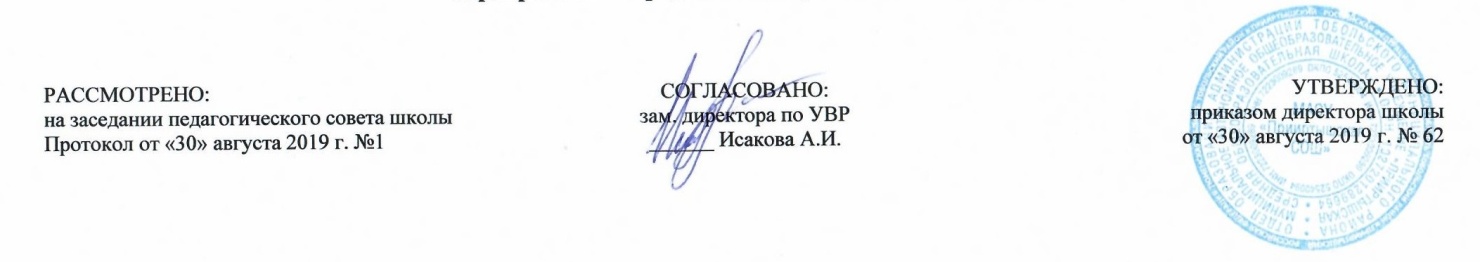 № разделаТемы уроков разделаКол-во часов№ разделаТемы уроков разделаКол-во часов№ разделаТемы уроков разделаКол-во часов1Повторение 8 ч.Предложение1Главные и второстепенные члены предложения1Предложения нераспространенные и распространенные1Однородные члены предложения без союзов и с одиночным союзом «И»1Знаки препинания при однородных членах предложения1Обобщающий урок по теме «Предложение»1Работа с деформированным текстом «Белка»1Работа над ошибками в тексте12Звуки и буквы 10 ч.Звуки и буквы. Алфавит1Звуки гласные и согласные1Слова с разделительным Ь1Правописание безударных гласных1Правописание звонких и глухих согласных1Двойные согласные1Непроизносимые согласные1Обобщение по теме «Звуки и буквы»1Контрольная работа по теме «Звуки и буквы»1Работа над ошибками13Состав слова 19 ч.Корень. Однокоренные слова1Приставка1Образование слов с помощью приставок1Суффикс1Образование слов с помощью суффиксов1Окончание1Упражнение в разборе слова по составу1Правописание безударных гласных в корне слов1Правописание звонких и глухих согласных в корне слов1Непроизносимые согласные в корне слова1Приставка и предлог1Упражнение в правописании приставок и предлогов1Разделительный твердый знак (ъ) после приставок1Разделительный мягкий (ь) и твердый (ъ) знаки1Правописание приставок1Упражнение в правописании приставок1Обобщение по теме «Состав слова»1Составление рассказа по опорным словам и данному плану «Осень»1Работа над ошибками в рассказе14 Части речи8 ч.Части речи1Имя существительное1Имя прилагательное1Глагол1Обобщение по теме «Части речи»1Контрольная работа по теме «Части речи»1Работа над ошибками1Повторение. Части речи.15Имя существительное 18 ч.Имя существительное как часть речи1Лексическое значение имен существительных1Грамматические признаки имен существительных1Имена собственные1Имена существительные с шипящей на конце1Склонение имен существительных в единственном числе1Упражнение в определении падежа имен существительных1Три склонения имен существительных1Упражнение в определении склонения имен существительных1Изложение по коллективно составленному плану «Карлуха»1Работа над ошибками1Ударные и безударные падежные окончания имен существительных1Правописание безударных падежных окончаний имен существительных1Упражнение в правописании безударных падежных окончаний имен существительных1Обобщение по теме « Имя существительное»2Контрольная работа по теме « Имя существительное »1Работа над ошибками16Множественное число имен существительных 17 ч.Единственное и множественное число имен существительных1Склонение имен существительных во множественном числе1И.п. и В.п. имен существительных множественного числа1Упражнение в определении И.п. и В.п. имен существительных множественного числа1Д.п. имен существительных множественного числа1Т.п. имен существительных множественного числа1П.п. имен существительных множественного числа1Р.п. имен существительных множественного числа1Правописание Р.п. имен существительных множественного числа с шипящей на конце1Упражнение в правописании Р.п. имен существительных множественного числа с шипящей на конце1Написание заметки в стенгазету « На перемене»1Работа над ошибками1Упражнение в склонении имен существительных множественного числа1Имена существительные, имеющие форму только единственного или множественного числа1Обобщение темы « Множественное число имен существительных »1Контрольная работа по теме « Множественное число имен существительных»1Повторение. Имя существительное17Имя прилагательное 10 ч.Имя прилагательное как часть речи1Связь имен прилагательных с именами существительными1Изменение имен прилагательных по родам1Ударные и безударные окончания имен прилагательных1Безударные окончания имен прилагательных среднего рода после шипящих1Изменение имен прилагательных по числам1Упражнение в изменении имен прилагательных по числам1Упражнение в изменении имен прилагательных по родам1Сочинение по картине М. Васнецова «Богатыри»1Работа над ошибками в сочинении18Склонение имен прилагательных в единственном числе 26 ч.Связь имен прилагательных с именами существительными1Склонение имен прилагательных мужского и среднего рода1И.п. и В.п. имен прилагательных мужского и среднего рода1Р.п. имен прилагательных мужского и среднего рода1Упражнение в правописании имен прилагательных мужского и среднего рода в Р. П.1Д.п. имен прилагательных мужского и среднего рода1Правописание безударных окончаний имен прилагательных мужского и среднего рода в Д.п. после шипящих1Т.п. имен прилагательных мужского и среднего рода1П.п. имен прилагательных мужского и среднего рода1Упражнение в склонении имен прилагательных мужского и среднего рода1Составление рассказа по опорным словам и данному плану "Зимний лес"1Работа над ошибками в рассказе1Склонение имен прилагательных женского рода 11Родительный, дательный, творительный и предложный падежи имен прилагательных женского рода1Упражнение в правописании имен прилагательных женского рода в Р.п., Д.п., Т.п. и П.п.1Безударные окончания имен прилагательных женского рода после шипящих1Упражнение в правописании окончаний прилагательных женского рода после шипящих1В.п. имен прилагательных женского рода1Упражнение в правописании имен прилагательных женского рода в В.п.1Составление рассказа по картине и данному началу с включением имен прилагательных «Март»1Работа над ошибками1Упражнение в склонении имен прилагательных женского рода1Упражнение в склонении имен прилагательных мужского и среднего рода1Обобщение по теме « Склонение имен прилагательных в единственном числе»1Контрольная работа по теме « Склонение имен прилагательных в единственном числе »1Работа над ошибками в контрольной работе19 Склонение имен прилагательных во множественном числе  13 ч.Имена прилагательные единственного и множественного числа1Окончания имен прилагательных множественного числа1Склонение имен прилагательных во множественном числе1Р.п. и П.п. имен прилагательных множественного числа1Д.п. и Т.п. имен прилагательных множественного числа1Упражнение в склонении имен прилагательных множественного числа1Сочинение по коллективно составленному плану на материале личных наблюдений «Весна»1Работа над ошибками1Склонение имен прилагательных в единственном числе1Склонение имен прилагательных во множественном числе1Обобщение темы «Имя прилагательное »1Контрольная работа по теме « Имя прилагательное »1Повторение. Имя прилагательное110 Предложение 30 ч.Простое предложение1Главные и второстепенные члены предложения1Упражнение в разборе предложения по членам1Предложения распространенные и нераспространенные1Упражнение в распространении предложений1Составление рассказа по предложенной учителем теме «На реке»1Работа над ошибками  в рассказе1Однородные члены предложения1Предложения с однородными членами без союзов1Упражнение в написании предложений с однородными членами без союзов1Предложения с однородными членами с одиночным союзом И1Упражнение в написании предложений с однородными членами с одиночным союзом И1Предложения с однородными членами с союзами А, НО1Обобщение по теме « Однородные члены предложения »1Контрольная работа по теме " Однородные члены предложения"1Работа над ошибками в контрольной работе1Сложное предложение1148 Упражнение в дифференциации простых и сложных предложений1Составление сложного предложения из двух простых1Сложные предложения с союзом И1Упражнение в написании сложных предложений с союзом И1Сложные предложения с союзами А, НО1Упражнение в написании сложных предложений с союзами А,НО1Обращение1Упражнение в написании предложений с обращением1Изложение по коллективно составленному плану «Медведь и бурундук»1Работа над ошибками в изложении1Обобщение по теме « Сложное предложение »1Контрольная работапао теме " Сложное предложение"1Работа над ошибками в контрольной работе111Повторение 11 ч.Звуки и буквы1Состав слова1Части речи1Имя существительное1Имя прилагательное1Однородные члены предложения1Промежуточная аттестация. Контрольная работа за учебный год2Работа над ошибками в контрольной работе1Повторение. Предложение2